Kajtki, Plastusie Scenariusz zajęć z języka angielskiegoDzień: Wtorek - 28.04.2020Temat: Shapes - kształty. Piosenka https://www.youtube.com/watch?v=OEbRDtCAFdUFilm https://www.youtube.com/watch?v=fFHRO94Qd0sFlashcards. 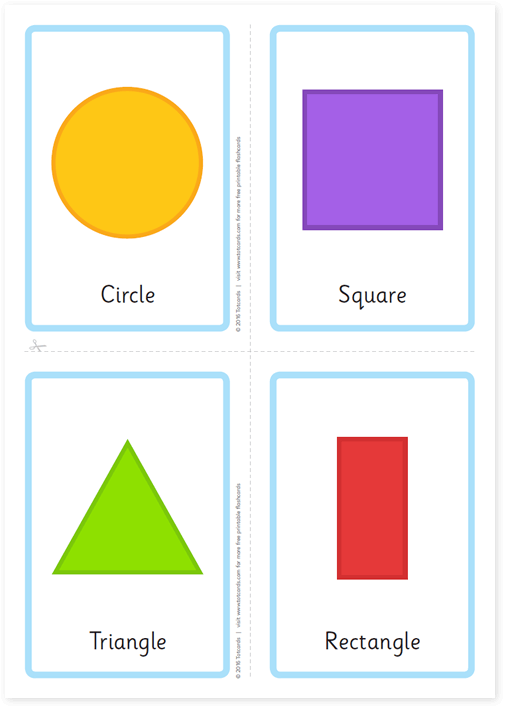 Rysowanie figur w powietrzu. Rodzic wypowiada nazwę figury w języku angielskim i zaczyna rysować figurę w powietrzu. Dziecko naśladuje go. Ważne, żeby liczyć boki figury. (one, two three) itd. Karta pracy 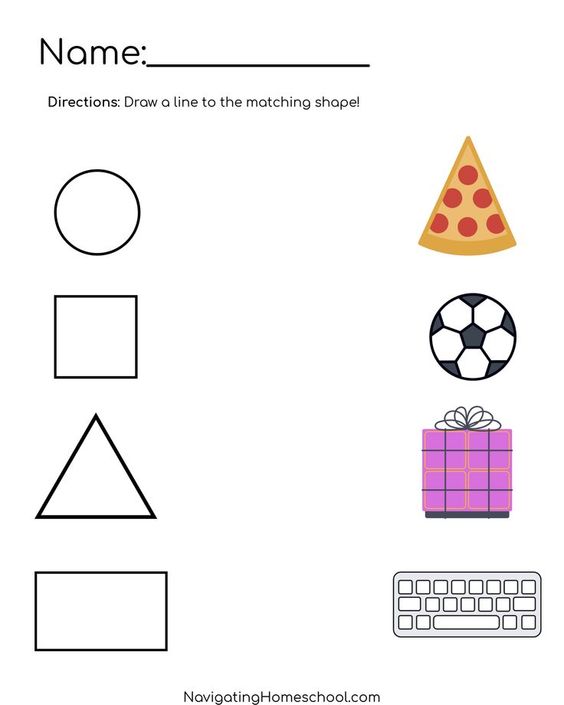 Środa: 29.04.20201.Piosenka https://www.youtube.com/watch?v=OEbRDtCAFdU2. Film https://www.youtube.com/watch?v=fFHRO94Qd0sRysowanie figur w powietrzu. Rodzic wypowiada nazwę figury w języku angielskim i zaczyna rysować figurę w powietrzu. Dziecko naśladuje go. Ważne, żeby liczyć boki figury. (one, two three) itd. Zabawa ‘’Gdzie jest?’’ Rodzic kładzie flashcards na dywanie. Powtarza z dzieckiem nazwy elementów ukazanych na ilustracjach. Usuwa jeden wybrany obrazek, np ‘’a circle’’ . Robi zdziwioną minę i pyta ‘’where is a circle?’’; Let’s call a circle. - wołajmy koło. ‘’circle, circle’’. Następnie pokazuje brakujący element za pomocą gestów. Pokazuje ukryty obrazek ‘’there is a circle’’ Kontynuuj zabawę z pozostałymi obrazkami. Zachęcaj dziecko, żeby razem z Tobą pokazywało poszczególne elementy i powtarzało odpowiednie słowa.  